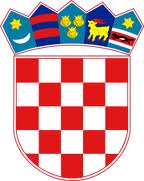 REPUBLIKA HRVATSKASISAČKO MOSLAVAČKA ŽUPANIJAOPĆINA LIPOVLJANIOPĆINSKO  VIJEĆEKLASA: 024-03/22-01/08URBROJ: 2176-13-01-22-01Lipovljani, 03. studenog 2022. godine  Na temelju članka 34. Statuta Općine Lipovljani (Službeni vjesnik, broj: 14/21) i članka  29. 54. i 55.  Poslovnika o radu Općinskog vijeća Općine Lipovljani (Službeni vjesnik, broj: 36/21),  predsjednik Općinskog vijeća Općine Lipovljani   S A Z I V A12.  sjednicu Općinskog vijeća Općine Lipovljani koja će se održati 09. studenog 2022. godines početkom u 18,00 sati u općinskoj vijećnici.Za  sjednicu predlažem sljedeći                                                  D N E V N I   REDUsvajanje zapisnika s 11. sjednice Općinskog vijeća Općine Lipovljani od 04. listopada 2022. godine,  Aktualni sat,Predstavljanje prijedloga Općinskog proračuna Općine Lipovljani za 2023. godinu i projekcija Općinskog proračuna za 2024. i 2025. godinu;Prijedlog Odluke o donošenju Plana djelovanja u području prirodnih nepogoda u 2023. godini;Prijedlog Odluke o komunalnim djelatnostima na području Općine Lipovljani;Prijedlog Odluke o davanju suglasnosti na Statut Dječjeg vrtića Iskrica.Mole se pozvani da se odazovu na sjednicu, a eventualni izostanak da opravdaju na telefon 044/ 676-933.								     Predsjednik							      Tomislav Lukšić, dipl. ing. šum., v.r.